Załącznik nr 4do Zasad  organizacji praktyk studenckich, praktyk absolwenckich, wolontariatów i staży dla osób bezrobotnych w Naczelnej Dyrekcji Archiwów Państwowych Ministrów, będących załącznikiem do Zarządzenia Nr 8/2022 Dyrektora Generalnego Naczelnej Dyrekcji Archiwów Państwowych z dnia 22 sierpnia 2022 r. w sprawie wprowadzenia zasad organizacji praktyk studenckich, praktyk absolwenckich, wolontariatów i staży dla osób bezrobotnych w Naczelnej Dyrekcji Archiwów Państwowych.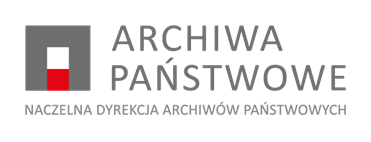 WZÓRUmowa o praktykę absolwencką..……./……..                                                                                                                     (nr / rrrr)Dnia ................................................ pomiędzy: Naczelną Dyrekcją Archiwów Państwowych w Warszawie, ul. Rakowiecka 2D, 02-517 Warszawa, zwaną dalej „NDAP”, reprezentowaną przez: ………………………………………….…… (imię i nazwisko – stanowisko służbowe)a Panią/Panem …………………….………………….. legitymującą/ym się dowodem osobistym nr …………………….…., PESEL …………………., zamieszkałą/ym: …………………..……..., zwaną/ym dalej praktykantką/praktykantem,została zawarta umowa następującej treści:§ 1.NDAP przyjmuje na praktykę absolwencką celem ułatwienia praktykantce/praktykantowi uzyskania doświadczenia i nabycia umiejętności praktycznych niezbędnych do wykonywania pracy.§ 2.Na podstawie niniejszej umowy praktykantka/praktykant będzie wykonywała/wykonywał następujące czynności: …..…..…..§ 3.Strony zawierają umowę o praktykę absolwencką na okres od ………do …………. Miejscem wykonywania czynności będzie ………………………………….………..§4.Tygodniowy wymiar wykonywania zadań w ramach praktyki absolwenckiej wynosi …… godzin.§ 5.Praktykantka/praktykant obowiązana/y jest ubezpieczyć się indywidualnie od następstw nieszczęśliwych wypadków na okres odbywania praktyki absolwenckiej. Dokument potwierdzający posiadanie ubezpieczenia od następstw nieszczęśliwych wypadków w okresie odbywania praktyki absolwenckiej w NDAP, stanowi załącznik nr 1 do umowy, będący integralną częścią umowy.§ 6.Świadczenie pieniężne należne praktykantce/praktykantowi wyniesie ………….. złotych brutto miesięcznie (słownie: ………………………..). Za okres praktyki absolwenckiej, o którym mowa w § 3 ust. 1 całkowita wartość umowy wyniesie ………….. złotych brutto (słownie: ………………………..).Od całkowitej wartości umowy określonej w ust. 2 zostanie pobrana zaliczka na podatek dochodowy od osób fizycznych z uwzględnieniem ust. 4 oraz ust. 5. Wypłata świadczenia, o którym mowa w ust. 1, będzie następować po upływie każdego miesiąca  obowiązywania umowy/po zakończeniu praktyki*, na podstawie prawidłowo wystawionego przez praktykantkę/praktykanta rachunku (którego wzór stanowi załącznik nr 2 do niniejszej umowy), przelewem na konto praktykantki/praktykanta wskazane na rachunku, w terminie 14 dni od dnia złożenia prawidłowo wystawionego rachunku i po potwierdzeniu odbycia praktyki przez upoważnioną w komórce organizacyjnej osobę.W przypadku niepełnego miesiąca kalendarzowego wynagrodzenie, o którym mowa w § 6 ust. 1 zdanie pierwsze, będzie przysługiwało w wysokości proporcjonalnej wyliczonej jako całkowita wartość umowy podzielona przez liczbę dni kalendarzowych obowiązywania umowy i pomnożona przez okres odbywania praktyki.§ 7.Praktykantka/praktykant zobowiązuje się do nieupowszechniania informacji, które uzyskała/uzyskał w związku z wykonywaniem czynności na rzecz NDAP, w ramach umowy o praktykę absolwencką.§ 8.NDAP, przyjmując na praktykę absolwencką zapewnia praktykantce/praktykantowi, na określonych w odrębnych przepisach zasadach dotyczących pracowników NDAP, bezpieczne i higieniczne warunki odbywania praktyki, w tym – w zależności od rodzaju świadczeń i zagrożeń związanych z odbywaniem praktyki – odpowiednie środki ochrony indywidualnej.§ 9.NDAP, na wniosek praktykantki/praktykanta, jest obowiązana wystawić na piśmie zaświadczenie o rodzaju wykonywanej pracy i umiejętnościach nabytych w czasie odbywania praktyki.§ 10.Umowa o praktykę absolwencką może być rozwiązana na piśmie przez każdą ze stron z zachowaniem siedmiodniowego terminu wypowiedzenia.  W przypadku rozwiązania umowy o praktykę absolwencką świadczenie pieniężne zostanie wypłacone praktykantce/praktykantowi za czas odbytej praktyki.§ 11.Wszelkie zmiany niniejszej umowy wymagają formy pisemnej pod rygorem nieważności. Do spraw w niej nieuregulowanych stosuje się przepisy ustawy z dnia 17 lipca 2009 r. o praktykach absolwenckich (Dz.U. z 2018 r. poz. 1244 ze zm.) oraz wskazane w tej ustawie przepisy Kodeksu pracy.§ 12.Spory wynikłe ze stosowania niniejszej umowy rozstrzyga sąd powszechny właściwy dla NDAP.§ 13.Niniejszą umowę sporządzono w dwóch jednobrzmiących egzemplarzach, po jednym dla każdej ze stron.    …..………………………………....                                                           ……….…………………………………      (podpis i stanowisko służbowe                                                                       (podpis praktykantki/praktykanta)      osoby reprezentującej NDAP)Niewłaściwe skreślić